REQUEST FOR APPLICATION(RFA)  RFA: TAF-WVL-DEC-2019-007 The Asia Foundation Afghanistanفورم درخواست اهدا برای تمویل پاسخ دهی فوریپروژه صدا و رهبری زنان - افغانستانواگذار شده به:بنیاد آسیا - افغانستانواگذار شده توسط: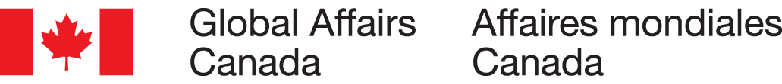 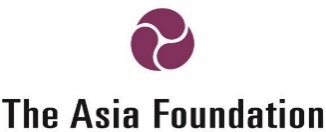 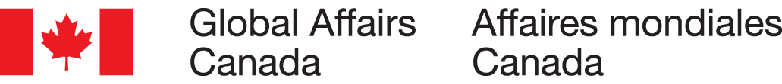 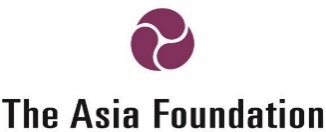 پروژه صدا و رهبری زنان (WVL) یک برنامه پنج ساله (مارچ 2019 - مارچ 2024) برای تقویت صدا و رهبری زنان در افغانستان است. صدا و رهبری زنان - افغانستان در تلاش است تا از ظرفیت ها و فعالیت های سازمان ها و حرکت های زنان افغان که به دنبال توانمندسازی زنان و دختران هستند ، حمایت از حقوق زنان و دختران را پیش ببرند و به برابری جنسیتی کمک کند. پروژه صدا و رهبری زنان از طریق افزایش کمک مالی برای سازمان ها و حرکت های محلی و منطقه یی حقوق زنان، به سازمان ها و حرکت های محلی افغانستان در تلاش برای از بین بردن تبعیض و نقض حقوق در سیاست و قانون (از جمله اجرایی)  ارائه خدمات وهمچنین  برای از بین بردن اعتقادات و رویه های مضر اجتماعی کمک می کند.هدف پروژه صدا و رهبری زنان (WVL) کمک به توانمندسازی و تحرک زنان در افغانستان است. علاوه بر این ، از طریق صدا و رهبری زنان ، بنیاد قصد دارد به سه پیامدزیر نایل  گردد:۱. بهبود مدیریت و پایداری سازمان های محلی حقوق زنان.۲. پیشرفت کارکرد های برنامه ریزی  و دادخواهی  سازمان های حقوق زنان برای پیشبرد برابری جنسیتی و توانمندسازی زنان و دختران۳.افزایش موثریت منبر ها (پلت فورم)، شبکه ها و اتحاد های ملی و محلی  حقوق زنان  برای تأثیرگذاری بر تغییر پالیسی، حقوقی  و اجتماعی در افغانستان.در افغانستان ، پروژه صدا و رهبری زنان با چهار نوع حمایت زیر از سازمانهای حقوق زنان افغانستان مشخص می شود:(۱) تمویل چند ساله(۲)  تمویل پاسخ دهی فوری برای فعالیتهای جداگانه و پروژه های کوتاه مدت که انعطاف پذیر، به موقع و راهبردی باشند که به نیازهای شناسایی شده و نظریات ابتکاری آزمایشی پاسخ بدهد،(۳) پشتیبانی از ظرفیت سازی سازمانی؛(۴) و ایجاد شبکه و اتحاد برای ساختن جنبش جهت تقویت صدای سازمانهای محلی حقوق زنان و ایجاد محیط مساعد که در آن اقدامات جمعی گسترده تر بتواند با هم یکجا گردند.بنیاد آسیا (Asia Foundation) زمینه تمویل چند ساله را به سازمان های حقوق زنان (WROs) فراهم مینماید تا مطمین گردد که آنها برای اجرای پروژه های دراز مدت شان از امنیت مالی برخوردار بوده که باعث افزایش فرصت های توانمندسازی مداوم زنان میگردد.. این امر به موسسا حقوق زنان اجازه می دهد تا به جای جمع آوری کمک های مالی به نتایج پروژه تمرکز نمایند.بنیاد آسیا بیشتر ظرفیت های سازمان های حقوق زنان را در ساحات که ضروری شناخته شده است بلند میبرد و پایداری آنها را افزایش میدهد. محتویات پروژه بر اساس درک و تحلیل نیازمندی های خود سازمان های حقوق زنان، نیازهای موکلان آنها و آنچه باید انجام شود تا منجر به توانمندسازی بیشتر زنان و برابری جنسیتی شود ، طرح خواهد  گردید.بنیاد آسیا تمویل پاسخ دهی فوری را برای فعالیت‌ها و نظریات ابتکاری و پروژه های کوتاه مدت سازمان های حقوق زن، شبکه ها، اتحادیه ها، گروه ها و اشخاص انفرادی فراهم مینماید که راه ها برای تشویق توانمندسازی زنان اجتماع در سطح ولسولی، ولایتی و ملی روی دست میگیرند و یا در پاسخ به یک نیاز فوری دادخواهی یا اقدامات واقعات غیر قابل پیش بینی در نظر گرفته میشود.سازمان های حقوق زنان، شبکه ها، گروه ها و اتحاد های زنان و اشخاص انفرادی در سراسر افغانستان مستحق این تمویل هستند. دریافت کنندگان کمک مالی حتمی نیست که با حکومت افغانستان ثبت باشند و نه آنها نیاز به ارایه تفتش مالی از برنامه های تمویل شده قبلی خویش دارند.معیارات واجد شرایطتمویل پاسخ دهی فوری به سازمان های حقوق زنان، شبکه  ها، اتحاد ها  و گروه های زنان،  و اشخاص انفرادی اهدا میگردد که نیاز نیست با حکومت افغانستان ثبت باشند تا راه های حل برای تساوی جنسیتی، توانمند سازی زنان یا حقوق زنان را عملی سازند ویا کمپاین های کوتاه مدت دادخواهی در پاسخ به نیاز فوری دادخواهی را انجام دهند.معیارات ذیل واجد شرایط بودن مدنظر گرفته میشود:تمرکز اصلی بالای پیشرفت تساوی جنسیتی، توانمندسازی زنان و حقوق بشر در فعالیت های گذشته انعکاس داده شده باشد.توسط یک خانم رهبری ویا اداره گردد مثلاً زنان در نقش های رهبریت فعالیت نمایند.فعالیت یا برنامه های دادخواهی که بیانگر منافع زنان و دختران آسیب پذیر و منزوی شده باشد و انعکاس دهنده تنوع منطقوی و زبانی.معیارات انتخابتمویل پاسخ دهی فوری کار های را حمایت میکند که بطور مستقیم و فوری با تساوی جنسیتی، توانمندسازی و حقوق زنان ربط داشته باشد و در راستای برطرف نمودن خلا های جنسیتی یا تخطی حقوق زنان همکاری نماید.افزود  بر آن، بنیاد آسیا درخواست های ذیل را تمویل میکند:درخواست های که شامل بخش تساوی جنسیتی باشد (مثلاً دربرگیرنده مردان و  پسران); و توانایی ثابت شده جهت طرح ریزی پروژه های بی نظیر جهت بلند بردن حقوق و توانمندسازی زنان در افغانستان داشته باشند.درخواست های که دربرگیرنده پیشرفت وضعیت فرهنگی زنان باشد مانند هنر، ورزش، تکنالوژی بحیث محرک جندر برای گروه های آسیب پذیر است.درخواست های که برنامه های صدا و رهبری زنان فراتر از کابل حمایت نماید، تحت پوشش گرفتن ولایات که از لحاظ محیطی برای تطبیق این پروژه مناسب باشد.درخواست های که به موضوعات توانمندسازی زنان و خلا های جنیسیتی در اطراف رسیدگی نماید.درخواست  های برای سطح گسترده مستفید شوندگان باشد بشمول مردان، زنان، دختران، پسران، و  افراد دارای معیوبیت.ملاحظات ابتداییدرخواست های تمویل پاسخ دهی فوری زمانی ملاحظه میگردد که درخواست کنندگان نشان دهند که تمویل بنیاد آسیا  کمک کند تا راه های حل ابتکاری جهت تساوی جنسیتی، توانمندسازی زنان یا حقوق زنان یا کمپاین های دادخواهی در پاسخ به یک نیاز فوری دادخواهی صورت خواهد گرفت.مبلغ کمک مالی درخواست شده بیشتر از ۱۴۰۰۰ دالر امریکایی نباشد.در صورت ضرورت‌، بنیاد آسیا این حق را دارد تا دیگر اسناد یا وضاحت از درخواست کننده بخواهد و تصمیم بگیرد که آیا حمایت مالی کامل ویا قسمت آن صورت میگیرد.عنوان پروژه یا ابتکار:مدت  پروژه یا ابتکار:هدف پروژه یا ابتکار را بیان نماید (بیشتر از ۵۰ کلمه نباشد):محتوا و معقولیت پروژه/ابتکار را تشریح نماید (بیشتر از ۲۰۰ کلمه نباشد):نتایج متوقعه این پروژه/ابتکار را تشریح نماید:چگونگی همخوانی پروژه/ابتکار پیشنهادی را با پروژه صدا و رهبری زنان – افغانستان تشریح کنید: (بیشتر از ۲۰۰ کلمه نباشد)تعداد و ماهیت گروه (های) مورد هدف پروژه (مستقیم و غیر مستقیم)جغرافیه تحت پوشش پروژه/ابتکارلست فعالیت های پلان شده:روش تطبیقی (بیشتر از ۱۵۰ کلمه نباشد):چگونگی پیشرفت تساوی جنسیتی و توانمندسازی زنان و دختران از پروژه تان تشریح نماید (بیشتر از ۱۵۰ کلمه نباشد):تشریح نماید که چگونه این پروژه/ابتکار ظرفیت سازمان شما ویا دیگر سازمان های حقوق زنان یا شبکه های زنان را ارتقا میدهد. (بیشتر از ۱۵۰ کلمه نباشد)شرح خطرات (ریسک) بالقوه و راه های کاهش آنرا جهت تکمیل پروژه شامل سازیدتشریح نماید که چگونه مصارف پروژه/ابتکار را جهت ادامه فعالیت های پروژه تان بعد از ختم این کمک بلاعوض فراهم مینماید.آیا به کدام تمویل کنندگان احتمالی دیگر درخواست دریافت کمک مالی را برای این پروژه/ابتکار فرستاده اید، و اگر بلی، لطفاً لست تمویل  کنندگان و  مقدار کمک مالی درخواست شده را تهیه نماید:ماخذ: لطفا ً حد اقل دو ماخذ/شریک را فراهم نماید که جهت تایید یا حمایت از درخواست کمک مالی شما با آنها تماس گرفته شود.لطفاً یک مبلغ مجموعی تخمین شده را همراه با تقسیم فعالیت های مهم پروژه/ابتکار فراهم نماید:مراحل ذیل جهت مرور، ارزیابی، و لست کوتاه  (شارت لست) درخواست های پاسخ دهی فوری توسط بنیاد آسیا مدنظر گرفته میشود:اعلان تمویل پاسخ دهی فوری در تمام مدت پروژه صدا و رهبری زنان باز میباشد.درخواست ها به زنان انگلیسی، دری، و پشتو پذیرفته میشود.درخواست های کمک مالی فوری فرستاده شده به اساس معیارات انتخاب توسط تیم پروژه صدا و رهبری زنان بنیاد آسیا برسی میگردد، معیارات که در بالا ذکر گردیده است.به اساس درخواست و بودجه پیشنهادی درخواست کننده، بنیاد آسیا روی نوعیت کمک مالی تصمیم میگیرد، مثلاً کمک بلاعوض به اساس قیمت ثابت، مصارف بسته کاری،  و یا مصارف باز پرداخت به درخواست کنندگان داده میشود.قبل اهدا هرنوع تمویل به درخواست کنندگان، بنیاد آسیا وارد یک توافقنامه جامع کمک بلاعوض میشود، که جزئیات مکمل محدوده پروزه، فعالیت های مفصل پلان و بودجه قابل درک تحت توافق نامه شامل میگردد. تنظیمات دربرگیرنده جزئیات جریان تمویل  مثلاً تعداد اقساط و تاریخ پرداخت هر قسط میباشد.تیم پروژه صدا و رهبری زنان به تمام درخواست کنندگان که انتخاب نگردیدند، اطلاع داده و سپاسگذاری مینماید.آدرس الکترونیکی: AWEF.WVL@asiafoundation.orgآدرس دفتر بنیاد آسیا: واحد تدارکاتبنیاد آسیاخانه# ۸۶۱، سرک# ۱شیرپور، ناحیه ۱۰، (کوچه فرعی پروژه  شیرپور)کابل، افغانستانآدرس الکترونیکی: AWEF.WVL@asiafoundation.org Afghan Women’s Empowerment Fundفورم درخواست اهدا برای تمویل پاسخ دهی فوریپروژه صدا و رهبری زنان - افغانستانبخش ۱. معرفی پروژه صدا و رهبری زنان بخش ۲: معرفی تمویل پاسخ دهی فوریبخش ۳: معلومات پس منظر در رابطه به درخواست کنندهبخش ۳: معلومات پس منظر در رابطه به درخواست کنندهنقش یا موقف درخواست کنندهنام سازمان/شبکه/اتحادجزئیات تماسبخش ۴: فورم  درخواست اهدامعلومات: هدف پروژه/ابتکار تشریح نماید که پروژه / ابتکار پیشنهاد شده چه را انجام میدهد تا به پیامد/نتیجه بیان شده نایل گردد.معلومات: بطور مفصل مشکلات/موضوعات مربوط به حقوق زنان/ تساوی جنسیتی/ توانمندسازی زنان تشریح نماید که پروژه/ابتکار شما به آنها رسیدگی میکند، بشمول اینکه چرا مشکلات مهم است و چگونه این مشکلات شناسایی گردید.دخترانزنانپسرانمردانمستفید شوندگان مستقیمدخترانزنانپسرانمردانمستفید شوندگان غیر مستقیمقریهولسوالیولایتمعلومات: چگونگی تطبیق پروژه/ابتکار را تشریح نماید.پلان کاهش خطراتخطراتبخش ۵: روند انتخابلطفاً درخواست های تان را به آدرس  الکترونیکی (ایمل) ذیل بفرستید یا در صورت نداشتن دست رسی به ایمل میتوانید به شکل کتبی (هارد کاپی) به ادرس ذیل بفرسید. 